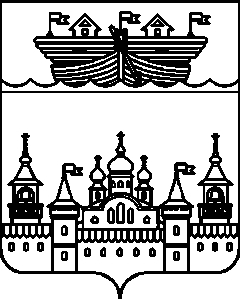 СЕЛЬСКИЙ СОВЕТ БОГОРОДСКОГО СЕЛЬСОВЕТАВОСКРЕСЕНСКОГО МУНИЦИПАЛЬНОГО РАЙОНА НИЖЕГОРОДСКОЙ ОБЛАСТИРЕШЕНИЕ26 февраля 2018 года	№ 7О внесении изменений в Решение сельского Совета Богородского сельсовета от 19.11.2014 года №36 «Об установлении на территории  Богородского сельсовета Воскресенского муниципального района Нижегородской области  налога на имущество физических лиц»В соответствии с Федеральными законами от 06.10.2003 №131-ФЗ «Об общих принципах организации местного самоуправления в Российской Федерации», Федеральным законом от 30.09.2017 года  № 286-ФЗ «О внесении изменений в часть вторую Налогового кодекса Российской Федерации и отдельные законодательные акты Российской Федерации», руководствуясь Уставом Богородского Воскресенского муниципального района Нижегородской области, сельский Совет решил:1.Внести в решение сельского Совета от 19.11.2014 года №36 «Об установлении на территории Богородского сельсовета Воскресенского муниципального района Нижегородской области налога на имущество физических лиц» следующие изменения:1.1.В подпункте 3.1. пункта 3 решения слова «жилых помещений» заменить словом «квартир, комнат», 1.2.В подпункте 3.1. пункта 3 слова «одно жилое помещение (жилой дом)» заменить словом «один жилой дом».2.Данное решение разместить на информационном стенде в здании администрации сельсовета, опубликовать в средствах массовой информации - газете «Воскресенская жизнь», а также в информационно-телекоммуникационной сети «Интернет» на официальном сайте администрации Воскресенского муниципального района Нижегородской области.3.Контроль за исполнением настоящего решения возложить на главу администрации сельсовета Бокова Ю.В.4.Настоящее решение вступает в силу со дня его официального опубликования и распространяется на правоотношения, возникшие с 1 января 2018 года.Глава местного самоуправления	А.В. Скобелев